План нa активности                            01.06-05.06.2020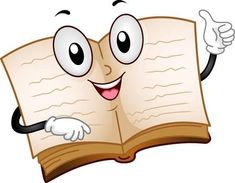 Математика II одделение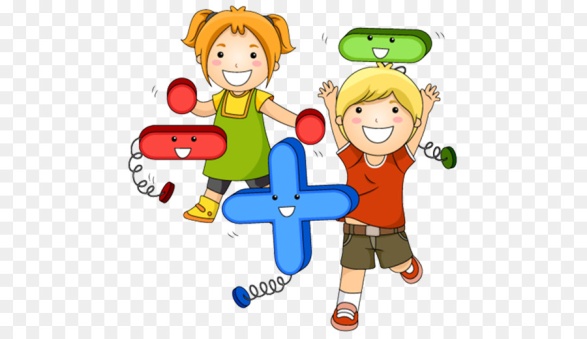 1. Решавање проблемиНаставен лист во прилог: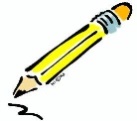 Собирање и одземањеСобирање и текстуални задачиМножење Повторување множење и делење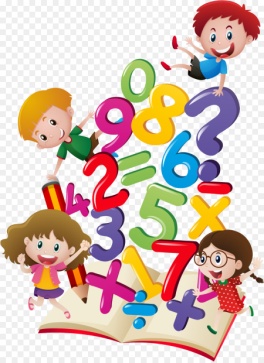 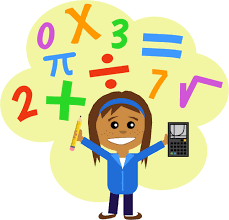 